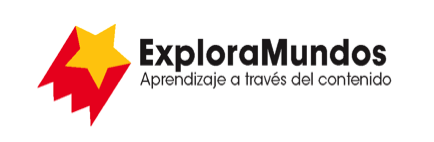 Niveles Q, R, S: InvestigacionesAventuras en los rincones
de la tierraParte 5: Presenta y comparteMira toda la información que reuniste durante tu investigación.¿Cuáles son las ideas más importantes sobre Aventuras en los rincones 
de la tierra?Escribe las ideas más importantes en una tabla.

Cuando termines, asegúrate de guardar este archivo.Lugar silvestre 1Lugar silvestre 2Lugar silvestre 3Nombre del lugar silvestre¿Cuáles son las características de este duro medioambiente?¿Qué desafíos presenta este medioambiente para las personas?¿Qué tecnologías les han permitido a las personas sobrevivir en estos medioambientes?¿Qué hacen las personas para mantenerse a salvo en estas aventuras?¿Qué operaciones de rescate podrían hacerse si alguien estuviera en peligro?